Report: Broadband Data Use Remains HighOpenVault reported that US residents are still using more broadband data than they were before the COVID-19 pandemic began, although consumption declined 4.3% in the quarter ending March 31 compared to that ending December 31. The company also said that nearly one in 10 broadband subscribers can get speeds of one gigabit per second or more, compared to 3.8% at this time last year.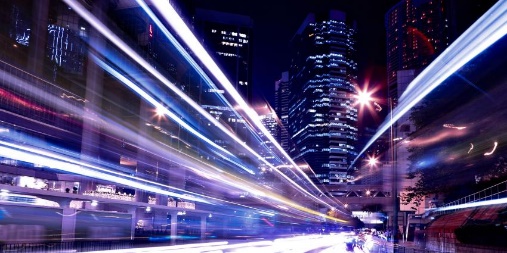 Light Reading 6/1/21https://www.lightreading.com/cable-tech/openvault-higher-broadband-use-emerging-as-new-normal-/d/d-id/769915Image credit:https://www.lbhf.gov.uk/sites/default/files/styles/articles_main_image/public/newsarticle/broadband-on-streets.jpg?itok=lJ6_JMVN